АВГУСТ 2022 г.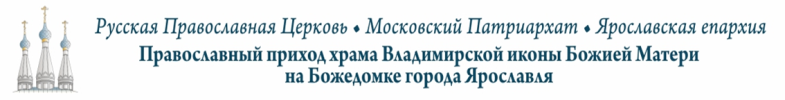 тел. храма 8 980 703 66 30сайт прихода http: bozhedomka.ruДАТАМЕСЯЦЕСЛОВБОГОСЛУЖЕНИЕВРЕМЯ31 ИЮЛЯВОСКРЕСЕНЬЕНЕДЕЛЯ 7-Я ПО ПЯТИДЕСЯТНИЦЕОТЦЕВ ШЕСТИ ВСЕЛЕНСКИХ СОБОРОВВОДОСВЯТНЫЙ МОЛЕБЕН8.1531 ИЮЛЯВОСКРЕСЕНЬЕНЕДЕЛЯ 7-Я ПО ПЯТИДЕСЯТНИЦЕОТЦЕВ ШЕСТИ ВСЕЛЕНСКИХ СОБОРОВЛИТУРГИЯ9.0031 ИЮЛЯВОСКРЕСЕНЬЕНЕДЕЛЯ 7-Я ПО ПЯТИДЕСЯТНИЦЕОТЦЕВ ШЕСТИ ВСЕЛЕНСКИХ СОБОРОВПОЛИЕЛЕЙ17.001 АВГУСТАПОНЕДЕЛЬНИКПРП. СЕРАФИМА САРОВСКОГОЛИТУРГИЯ8.001 АВГУСТАПОНЕДЕЛЬНИКПРП. СЕРАФИМА САРОВСКОГОВСЕНОЩНОЕ БДЕНИЕ17.002 АВГУСТАВТОРНИКПРОРОКА ИЛИИЛИТУРГИЯ8.002 АВГУСТАВТОРНИКПРОРОКА ИЛИИМОЛЕБЕН О НЕДУГУЮЩИМ НЕДУГОМ ПЬЯНСТВА, НАРКОМАНИИ, ТАБАКОКУРЕНИЯ, ИГРОМАНИИ, ИНТЕРНЕТЗАВИСИМОСТИС АКАФИСТОМ БОЖИЕЙ МАТЕРИ «НЕУПИВАЕМАЯ ЧАША»17.003 АВГУСТАСРЕДАПРОРОКА ИЕЗЕКИИЛЯВЕЧЕРНЯ С АКАФИСТОМ СВТ. НИКОЛАЮ17.004 АВГУСТАЧЕТВЕРГРАВНОАП. МАРИИ МАГДАЛИНЫПОЛИЕЛЕЙ17.005 АВГУСТАПЯТНИЦАИКОНЫ БОЖИЕЙ МАТЕРИ «ВСЕХ СКОРБЯЩИХ РАДОСТЬ»ЛИТУРГИЯ8.005 АВГУСТАПЯТНИЦАИКОНЫ БОЖИЕЙ МАТЕРИ «ВСЕХ СКОРБЯЩИХ РАДОСТЬ»ВЕЧЕРНЯ С АКАФИСТОМ ПЕРЕД ВЛАДИМИРСКОЙ ИКОНОЙ БОЖИЕЙ МАТЕРИ17.006 АВГУСТАСУББОТАБЛГВ. КНН. БОРИСА И ГЛЕБАЛИТУРГИЯ, ПАНИХИДА8.006 АВГУСТАСУББОТАБЛГВ. КНН. БОРИСА И ГЛЕБАВСЕНОЩНОЕ БДЕНИЕ17.007 АВГУСТАВОСКРЕСЕНЬЕНЕДЕЛЯ 8-Я ПО ПЯТИДЕСЯТНИЦЕПРАВ. АННЫ, МАТЕРИ БОГОРОДИЦЫВОДОСВЯТНЫЙ МОЛЕБЕН8.157 АВГУСТАВОСКРЕСЕНЬЕНЕДЕЛЯ 8-Я ПО ПЯТИДЕСЯТНИЦЕПРАВ. АННЫ, МАТЕРИ БОГОРОДИЦЫЛИТУРГИЯ9.008 АВГУСТАПОНЕДЕЛЬНИКПРП. МОИСЕЯ УГРИНАВСЕНОЩНОЕ БДЕНИЕ17.009 АВГУСТАВТОРНИКВМЧ. ЦЕЛИТЕЛЯ ПАНТЕЛЕИМОНАЛИТУРГИЯ8.0010 АВГУСТАСРЕДАСМОЛЕНСКОЙ ИКОНЫ БОЖИЕЙ МАТЕРИВЕЧЕРНЯ С АКАФИСТОМ СВТ. НИКОЛАЮ17.0012 АВГУСТАПЯТНИЦАМЧ. ИОАННА ВОИНАВЕЧЕРНЯ С АКАФИСТОМ ПЕРЕД ВЛАДИМИРСКОЙ ИКОНОЙ БОЖИЕЙ МАТЕРИ17.0013 АВГУСТАСУББОТАСЩМЧ. ВЕНИАМИНА ПЕТРОГРАДСКОГОЛИТУРГИЯ, ПАНИХИДА8.0013 АВГУСТАСУББОТАСЩМЧ. ВЕНИАМИНА ПЕТРОГРАДСКОГОВСЕНОЩНОЕ БДЕНИЕ С ИЗНЕСЕНИЕМ КРЕСТА17.0014 АВГУСТАВОСКРЕСЕНЬЕ НЕДЕЛЯ 9-Я ПО ПЯТИДЕСЯТНИЦЕИЗНЕСЕНИЕ ДРЕВ КРЕСТА ГОСПОДНЯПЕРВЫЙ СПАСВОДОСВЯТНЫЙ МОЛЕБЕН8.1514 АВГУСТАВОСКРЕСЕНЬЕ НЕДЕЛЯ 9-Я ПО ПЯТИДЕСЯТНИЦЕИЗНЕСЕНИЕ ДРЕВ КРЕСТА ГОСПОДНЯПЕРВЫЙ СПАСЛИТУРГИЯ, ОСВЯШЕНИЕ МЕДА9.0016 АВГУСТАВТОРНИКПРП. АНТОНИЯ РИМЛЯНИНАМОЛЕБЕН О НЕДУГУЮЩИМ НЕДУГОМ ПЬЯНСТВА, НАРКОМАНИИ, ТАБАКОКУРЕНИЯ, ИГРОМАНИИ, ИНТЕРНЕТЗАВИСИМОСТИС АКАФИСТОМ БОЖИЕЙ МАТЕРИ «НЕУПИВАЕМАЯ ЧАША»17.0017 АВГУСТАСРЕДАСЕМИ ОТРОКОВ ЕФЕССКИХВЕЧЕРНЯ С АКАФИСТОМ СВТ. НИКОЛАЮ17.0018 АВГУСТАЧЕТВЕРГМЧ. ЕВСИГНИЯВСЕНОЩНОЕ БДЕНИЕ С БЛАГОСЛОВЕНИЕМ ХЛЕБОВ17.0019 АВГУСТАПЯТНИЦАПРЕОБРАЖЕНИЕГОСПОДНЕЛИТУРГИЯ, ОСВЯЩЕНИЕ ПЛОДОВ8.0019 АВГУСТАПЯТНИЦАПРЕОБРАЖЕНИЕГОСПОДНЕВЕЧЕРНЯ С АКАФИСТОМ ПРЕОБРАЖЕНИЮ ГОСПОДНЮ17.0020 АВГУСТАСУББОТАСВТ. МИТРОФАНА ВОРОНЕЖСКОГОЛИТУРГИЯ, ПАНИХИДА8.0020 АВГУСТАСУББОТАСВТ. МИТРОФАНА ВОРОНЕЖСКОГОВСЕНОЩНОЕ БДЕНИЕ17.0021 АВГУСТАВОСКРЕСЕНЬЕНЕДЕЛЯ 10-Я ПО ПЯТИДЕСЯТНИЦЕТОЛГСКОЙ ИКОНЫ БОЖИЕЙ МАТЕРИВОДОСВЯТНЫЙ МОЛЕБЕН8.1521 АВГУСТАВОСКРЕСЕНЬЕНЕДЕЛЯ 10-Я ПО ПЯТИДЕСЯТНИЦЕТОЛГСКОЙ ИКОНЫ БОЖИЕЙ МАТЕРИЛИТУРГИЯ9.0023 АВГУСТАВТОРНИКПРП. САВВЫ СТОРОЖЕВСКОГОМОЛЕБЕН О НЕДУГУЮЩИМ НЕДУГОМ ПЬЯНСТВА, НАРКОМАНИИ, ТАБАКОКУРЕНИЯ, ИГРОМАНИИ, ИНТЕРНЕТЗАВИСИМОСТИС АКАФИСТОМ БОЖИЕЙ МАТЕРИ «НЕУПИВАЕМАЯ ЧАША»17.0024 АВГУСТАСРЕДАМЧ. ЕВПЛАВЕЧЕРНЯ С АКАФИСТОМ СВТ. НИКОЛАЮ17.0025 АВГУСТАЧЕТВЕРГСВТ. ТИХОНА ЗАДОНСКОГОЛИТУРГИЯ8.0026 АВГУСТАПЯТНИЦАОТДАНИЕ ПРЕОБРАЖЕНИЯВЕЧЕРНЯ С АКАФИСТОМ ПЕРЕД ВЛАДИМИРСКОЙ ИКОНОЙ БОЖИЕЙ МАТЕРИ17.0027 АВГУСТАСУББОТАПРП. ФЕОДОСИЯ ПЕЧЕРСКОГОЛИТУРГИЯ, ПАНИХИДА8.0027 АВГУСТАСУББОТАПРП. ФЕОДОСИЯ ПЕЧЕРСКОГОВСЕНОЩНОЕ БДЕНИЕ С БЛАГОСЛОВЕНИЕМ И ИЗНЕСЕНИЕМ ПЛАЩАНИЦЫ БОГОРОДИЦЫ17.0028 АВГУСТАВОСКРЕСЕНЬЕНЕДЕЛЯ 11-Я ПО ПЯТИДЕСЯТНИЦЕУСПЕНИЕ ПРЕСВЯТОЙ БОГОРОДИЦЫВОДОСВЯТНЫЙ МОЛЕБЕН8.1528 АВГУСТАВОСКРЕСЕНЬЕНЕДЕЛЯ 11-Я ПО ПЯТИДЕСЯТНИЦЕУСПЕНИЕ ПРЕСВЯТОЙ БОГОРОДИЦЫЛИТУРГИЯ, МОЛЕБЕН ОБ УЧАЩИХСЯ9.0028 АВГУСТАВОСКРЕСЕНЬЕНЕДЕЛЯ 11-Я ПО ПЯТИДЕСЯТНИЦЕУСПЕНИЕ ПРЕСВЯТОЙ БОГОРОДИЦЫПОЛИЕЛЕЙ17.0029 АВГУСТАПОНЕДЕЛЬНИКНЕРУКОТВОРНОГО ОБРАЗАИИСУСА ХРИСТАЛИТУРГИЯ8.0030 АВГУСТАВТОРНИКМЧ. МИРОНАЧИН ПОГРЕБЕНИЯ ПЛАЩАНИЦЫ БОГОРОДИЦЫ17.0031 АВГУСТАСРЕДАИКОНЫ БОЖИЕЙ МАТЕРИ«ВСЕЦАРИЦА»ЛИТУРГИЯ8.00